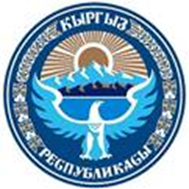 Выписка из приказа № ____по СОШ № 11			   от  « ___»__________2023г.Об организации итоговой аттестации учащихся 9, 11 классов в 2022-2023 учебном годуНа основании приказа Министерства образования и науки КР № 1088/1 от 23 марта 2023 года«О проведении итоговой государственной аттестации за 2022-2023 учебный год по образовательным программамосновного общего и среднего общего образования Кыргызской Республики»ПРИКАЗЫВАЮ: Утвердить состав экзаменационной комиссии в 9, 11 классах: Председатели экзаменационной комиссии: Жусупалиева А.Т.- директор школыКузнецова О.А. – зам.директора по УВРЖапанова Б.А. – зам.директора по УВРЧлены комиссии: 1. Жапанова Б.А.		1.Жапанова Б.А.2.Джунушалиева З.А.	                                  2. Бекбоева Б.Д. 3.Нурумова Е.Н.	                                         3. Казыбекова М.М. 4.Шведченко Л.П.                                      4. Мамбеталиева С.Б. 5.Сатаева Г.А.                                             5. Таалайбекова А.Т. 6.Зенкина М.В.                                           6. Темирболотова А.Т. 7.Жунушова Р.Т.                                        7. Талантбек у А. 8. Кариева Е.В.                                           8.Кошоева Ж.Д. 9. Гришина Н.В.  		9. Бейшекеева Р.Э.10. Кузнецова О.А.                                     10. Асангазиева З.А.   11.Молдобаев Н.С.		11.Советова А.Б.12.Эсентурова А.Ж.		12.Кубаталы к А.13.Туралиева Б.Э.		13.Сейитбекова Г.Т.14.Талипова Г.Н.                                         14.Тезекчиева Ч.А.		15.Аманбек к А.		16.Байикеева Л.С.		17.Саттарова М.Т.Утвердить расписание экзаменов в 9, 11 классах на 2022-2023 учебный год.Согласно выбору   и составленному расписанию утвердить списки учащихся:Ответственность за оформление документации по экзаменам (ведомости, протоколы, классные журналы, аттестаты, свидетельства, книги выдачи аттестатов, свидетельств) возложить на классных руководителей 9а, 9б, 9в, 9г, 11а, 11б,11в  классов.Контроль за проведением экзаменов в 9, 11 классах, проверку документации возложить на заместителей директора по учебно-воспитательной работе Кузнецову О.А.,  Жапанову Б.А.Директор СОШ № 11		Жусупалиева А.Т.Выписка из приказа №_____по средней общеобразовательной школе № 11		от «___» апреля  2023 г.О сдаче зачетов по физической культуреНа основании приказа Министерства образования и науки КР № 1088/1 от 23 марта 2023 года«О проведении итоговой государственной аттестации за 2022-2023 учебный год по образовательным программамосновного общего и среднего общего образования Кыргызской Республики»Приказываю:Создать комиссию по приему зачетов по физической культуре в следующем составе:Председатель: Жусупалиева А.Т. – директор школы Члены комиссии:Байчекиров А.Э. – учитель физической культурыПолотов Д.Ж. – учитель физической культуры Талантбек уулу А. – учитель физической культурыБакберген к А.-учитель физической культурыЖаманбаева С.Т. – учитель физической культурыМамбеталиева С.Б.– классный руководитель 11-АЖыргылбек к А. – классный руководитель 11-ББакберган к А.- классный руководитель 11-ВАсангазиева З.А.. -  классный руководитель 9-АКазыбекова М.М. - классный руководитель 9-БГришина Н.В. - классный руководитель 9-В Темирова Э.Ж. - классный руководитель 9-ГУтвердить расписание зачетов по физическому воспитанию в 9, 11 классах.На основании справок ВКК освободить от сдачи зачетов по физическому воспитанию следующих учащихся:1. Мегер Николая – 9-В класс 2. Сабырбекову Айпери – 11-В класс3. Кубатову Зарему – 11-В класс.Ответственность за оформление документации по зачету (протоколы, классные журналы, ведомости, личные дела) возложить на классных руководителей 9 – А, Б, В, Г; 11 – А, Б,В классов, учителей физической культуры. Ответственность за безопасность детей возложить на учителей физической культуры Байчекирова А.Э., Полотова Д.Ж., Талантбек у А., Бакберген к А., Жаманбаеву С.Т.Контроль за проведение зачетов по физической культуре  в 9, 11 классах возложить на заместителей директора по учебно-воспитательной работе   Кузнецову О.А., Жапанову Б.А.                     Директор СОШ № 11	        	Жусупалиева А.Т.	   Выписка из приказа № _____«____»___________2023г. №_________О проведении итоговой государственной аттестации за 2022-2023 учебный год по образовательным программам основного общего и среднего общего образования Кыргызской Республики	         В целях организованного завершения 2022-2023 учебного года в общеобразовательных организациях Кыргызской Республики  независимо от их типов и форм собственности в соответствии с Положением о проведении итоговой государственной аттестации по образовательным программам основного общего и среднего общего образования в общеобразовательных организациях Кыргызской  Республики  всех типов и форм собственности, утвержденного приказом МОиН КР № 939/1 от 11 марта 2023 года, приказа Управления образования мэрии г.Бишкек № 69 от 29.03.2023 года,  приказа Центра образования Свердловского района г.Бишкек № 28 от 26.04.2019 годаПРИКАЗЫВАЮ:1.  Учебный год в общеобразовательных организациях города Бишкек завершить 25 мая 2023 года.2.Утвердить следующие сроки и формы проведения  итоговой государственной аттестации:2.1.Для обучающихся 9 класса с кыргызским и русским языками обучения со 2 по 19 июня по 5 учебным предметам (в том числе 4 обязательных, 1 предмет по выбору):2 июня – по математике/алгебре (комплексный тест в письменной форме);7 июня – по кыргызскому языку (кыргызский язык обучения, изложение с элементами сочинения), русскому языку (русский язык обучения, изложение с элементами сочинения) ;12 июня – по русскому языку ( кыргызский язык обучения), кыргызскому языку (русский язык обучения) комплексный тест  (письменно); 15 июня - истории Кыргызстана  (устно) ; предмет по выбору.2.2. Для обучающихся  11 класса с кыргызским и русским языками обучения со 2 по 20 июня по  5 обязательным ( в том  числе один предмет по выбору) учебным предметам:2 июня  -  по родному языку (эссе);7 июня -  математике (по алгебре) комплексный тест (письменно);12 июня  - истории Кыргызстана (устно);16 июня - по русскому языку (кыргызский язык обучения),        кыргызскому языку (русский язык обучения) комплексный тест    (письменно);    предмету по выбору для общеобразовательных школ3.Провести с 15 по 24 мая 2023 года во внеурочное время зачеты по физической культуре для обучающихся IX и XI классов.4. Установить начало итоговой государственной аттестации  основного государственного экзамена в письменной форме с 9.00 в соответствии установленными требованиями. 5.Согласно пункту 29 Положения «О тестировании (пробном и основном для учащихся общеобразовательных организаций КР на добровольной основе», утвержденного приказом МОиН КР от 6 апреля 2009 года №231/1 (МЮ КР №52-09) педагогические советы общеобразовательных организаций имеют право, по заявлению учащихся, засчитать результаты основного тестирования  9 и 11 классы как экзаменационные отметки (устных экзаменов) по соответствующим предметам.6.Всем учителям -  предметникам, работающим во 2 – 11 классах, выставить годовые оценки за 3 дня до окончания учебного года, то есть до 23 мая 2023 года. 7.Провести педагогические советы в следующие сроки:              - по допуску учащихся 9, 11 классов к итоговой государственной                аттестации  не позднее 23 мая 2023 года;             -  по переводу учащихся 1-4, 5-8, 10-х классов  в последующий класс;                   25 мая 2023г;             - по выпуску  учащихся  9 классов  20.06.23г.             - по выпуску  учащихся  11классов  21.06.23г.8.Классным руководителем провести итоговые школьные собрания с учащимися:          1-4 классы, 5-8, 10 классы: 17. 05. 23г.           9, 11классы: 18.05.23г.9.Завучам по воспитательной работе  Нурумовой Е.Н., Сыдыгалиевой Ч.К. организовать и провести  генеральную уборку кабинетов и территории школы 24.05.23г.10.Классным руководителям изучить с учащимися и их родителями Положение о проведении итоговой государственной  аттестации и переводных экзаменов до 15.05.2023г.11.Завучам по УВР Кузнецовой О.А., Жапановой Б.А. сформировать экзаменационную комиссию, составить расписание экзаменов, организовать дежурство учителей на период экзаменов до 10.05.2023г. дежурным учителям иметь расписание экзаменов на данный период. 12.Учителем -  предметникам сдать утвержденный  ШМО экзаменационный материал в учебную часть до 06.05.2023г.13.В случае неявки учеников на экзамен классный руководитель должен организовать выяснение его причины.14.Библиотекарю школы Калединой  Н.К. в день экзамена по литературе в 11 классах приготовить тексты произведений по темам сочинений (в книгах не должна быть предисловий).15.Завучам по УВР Кузнецовой О.А., Жапановой Б.А. провести инструктаж с членами экзаменационной комиссии с 20-25.05.2023г.16.Классным руководителям составить итоговую ведомость оценок  учащихся по мере окончания каждого экзамена, в ведомость заносятся итоговые оценки по данному предмету, после окончания всех экзаменов ведомость показывается каждому ученику, он ставит роспись, что с записями ознакомлен.17.Назначить ответственными за заполнение документов об образовании:  11-А –Мамбеталиеву С.Б.11-Б – Нурумову Е.Н.11-В - Кузнецову О.А.  9-А – Асангазиеву З.А.9-Б – Казыбекову М.М.9-В – Гришину Н.В.9-Г – Сыдыгалиеву Ч.К.Указанные учителя несут ответственность за правильность заполнения     документов об образовании.18.Зам.директора по ВР  Нурумовой Е.Н., Сыдыгалиевой Ч.К., зам.директора по  УВР Кузнецовой О.А., Жапановой Б.А., классным руководителям организовать подготовку к торжественному вручению аттестатов  в 11 классах.19.Контроль за исполнением приказа оставляют за собой.  Директор СОШ№ 11        	Жусупалиева А.Т.№ФИО11 – А№ФИО		11 - Б    Азаматов Назар 1.Абдиманапова АйчурокАнаркулова Перизат2.Агичев НикитаАнашов Жумалы3.Аканов НурганатАбдраимова Айжамал4.Анищенко ВиолеттаАбдурахманов Мухаммад5.Ашыралиев РафхадАбылгазиева Айпери6.Баймамат уулу ДастанБакасов Аян7.Бахадырходжаев АбдуллахатГулбаева Севинч8.Искендерова АлтынайЖумадилова Сезим9.Каныбеков  АлиЖээнбек у Аврам10.Кенжебек кызы АнельяИманалиева Амина11.Кочконбаева ГульнураИгамбердиева Жасмин12.Кочкорбаев ЖенишКазбекова Карина13.Кругликова Диана14.Калпетов Баяман14.Курбан Зада Фаррух15.Кыялбек у Нурболот15.Кыдыкеев Назар16.Кемелова Нагима16.Мамиев Ильхам17.Мажитов Адилет17.Маминов Расул18.Муратбек к Дилназ18.Расулжанова Айдана19.Мирбек у Асан19.Ридванова Амина20.Мирбек у Усон20.Сатыбалдиева Махабат21.Медетбек к Лира21.Тиленбаев Ринат22.Нурканов Элдос22.Хамраева Гюзяль23.Нурсланов Урмат24.Рахат уНураалы 25.Сулайманов Эрбол26.Самсалиева Сабина 27.Талант к Айэлита28.Худайбердиев Асан29Шаршенбек к Гулзар№ФИО11-В№1Аалыев Барсбек2Абдыкадыров Артур3Алыбекова Сабина4Арстанбекова Аделя5Баратов Адылбек6Грицай Данил7Кариев Айэмир8Кубатова Зарема9Мамасаитова Нурайым10Маматов Нуриддин11Муратбекова Арууке12Муратбекова Айдэ13Мохаммад Пур Ильяр14Прыгова Милана15Расули Ялда16Сабырбекова Айпери17Садат Сана18Сапаров Надир19Советова Мадина20Тологонова  Малика21Узаков Дильшат22Шакиров Саид23Эрназаров Ратбек №ФИО9 – А№ФИО9 - Б   1Абдысаматова Фатима1Асанбекова Карина2Авубакиров Темирлан2Абылова Айтегин3Абылгазы к. Миржаз3Алиева Айтурган4Акматова Аэлита4Асаналиев Нурболот5Арзыматова Алия5Асылбеков Төрөгелди6Белекова Акылай6Асейнов Умар7Бейшеева Айжаркын7Асанбаева Ихдинас8Былжыбаев Даниэль8Акмолдоева Альбина9Жакшылыков Канай9Акматалиев Байтур10Жакшылыкова Адеми10Аканов Чолпонбай11Калыбекова Нурдана11Айдарбекова Асема12Курбанов Адил12Бейшенов Асылкасым13Мамадова Замира13Жумабаев Абдулазис14Маматраимова Аасия14Жаанбаев Бек15Молдоибраева Азема15Ирсалиев Айбек16Накийева Акылжан16Караева Амина17Орунбаева Малика17Максатбек кызы Малика18Райканова Анжелина18Махмуд уулу Адилет19Салимбаев Бек19Молдобеков Мухтар20Сарбагышев Амангелди20Муратова Айчүрөк21Таджидинова Марьям21Разакулова Наргиза22Таирова Эллада22Саматов Тилек23Тотуева Жазгул23Осмонбекова Камила24Турдалиев Тилек24Орозов Нусураттулла25Турсунбекова Канышай25Тиленбаев Даулет26Шаршеналиев Эльдар26Торобай уулу Сейтек27Эшимканов Баяс27Төлөнова Айэлита28Рыскулбеков Аскат28Шаршенбаева Адеми29Бектурганов Сыдык29Шаршеналиев Аби3030Шаршенбек кызы Арууке3131Ырыскелдиев Рамазан№ФИО9 – ВФИО9 - Г1Айтокунов Айдар1Абдул Хамид Ахмед Шах2Алимбекова Аделина2Абдул Хамид Юсуф3Алмазбекова Хадижа3Аблабекова Наргиля4Аманбеков Алихан4Алымкулов Ален5Анарбеков Ислам5Асаналиева Назик6Азаматов Атай 6Ахмуллаев Акимжан7Бейшеналиев Байэл7Азимбекова Аяна8Бекимбетов Ахмет8Балышева Екатерина9Бокобаев Эржан9Батырбекова Азимбубу10Дуйшеева Айзирек10Виситаев Магамед11Загорудько Виталий11Германов Александр12Илишбекова Амина12Жороева Анара13Калмаматов Анарбек13Исаков Таалайбек14Кан София14Иманбекова Адеми15Капарбеков Азизбек15Курбан Зада Фарзам16Качкынбаев Алишер16Кубанычбекова Айтумар17Маматова Алсу 17Мамасалиев Улугбек18Мирланова Асема18Мамиев Абдутимур19Мегер Николай19Манасбекова Нуржамал20Мусупов Бакыт20Машрапова Адина21Нурланова Фатима21Насыбулина Арина22Папанов Нурсултан22Ниязова Самира23Раимжанов Асатбек23Орозалиев Шамиль24Саатбекова Айгерим24Русланов Бахтияр25Сагалыев Белек25Садыкова Сумая26Сагынова Камила26Сафарян Джованни27Садат Юсра27Сабиров Эрбол 28Салимов Рахимжан28Тавакалова Малика29Сучеленков Максим29Чибутов Ильяс30Толобалдиева 30Урушбекова Адеми31Турсунболотова31Усупов Султан32Эшалиев Абдуллах32Шашин Александр33Алымсеитова Асема33Хамидов Бексултан34